INFOBRIEF MINI’s Tielt - MT – La Création des MondesDe Mini’s dansen in volgende nummers:11 = It’s a hardknock life14 = ABC31 = We’re all in this togetherBelangrijke data Zaterdag 29 februari 2020 9u00	start kaartenverkoop afdeling Tielt via 							info@lunatica.beZondag 8 maart 2020 13u-18u	sporthalrepetitie Tielt – sporthal Tielt - alle dansers zijn doorlopend aanwezigDinsdag 14 april 2020 13u-18u	algemene podiumrepetitie Tielt – Europahal Tielt – alle dansers zijn doorlopend aanwezigDonderdag 16 april 2020 13u-18u	generale podiumrepetitie Tielt – Europahal Tielt – alle dansers zijn doorlopend aanwezigShows		Vrijdag 17 april 2020 19u		voorstelling 1 - dansers aanwezig om 18u Zaterdag 18 april 2020 10u30	voorstelling 2 - dansers aanwezig om 9u30Zondag 19 april 2020 14u en 18u	voorstelling 6 en 7 - dansers aanwezig om 13u en blijven doorlopend aanwezig tot de avondvoorstellingDe podiumrepetities en shows gaan door in de Europahal van Tielt.U brengt uw kind naar de inkomhal. Bij de deur zullen juffen uw kind verder begeleiden naar de kleedkamers.Na de repetities zullen de kinderen terug per groep naar de inkomhal gebracht worden door hun juf.Na de voorstellingen, verzamelen de dansers op het podium nadat ze zich omgekleed hebben. U kan uw kind dan daar komen ophalen.We laten geen ouders/familieleden toe in de kleedkamers. Dit om de rust achter scène te bewaren en omdat we op die manier mooi overzicht kunnen houden over alle dansers.Ook tijdens de pauze piepen we niet in de kleedkamers. Na de show kan u uw oogappel uitgebreid feliciteren en knuffelen (want dat u trots zal zijn, dat zijn we nu al zeker!)Dit breng ik meeSporthalrepetitie	balletuniform, trui, tussendoortje (droge koek of fruit), water, ballettas om alles in te verzamelenAlgemene podiumrepetitie	balletuniform, trui, tussendoortje (droge koek of fruit), water, eventueel strip – boek – gezelschapsspelletje – kleur 	of – stickerboek, ballettas om alles in te verzamelenGenerale podiumrepetitie	haar: twee vlechten – lichte opmaak – balletuniform (maillot, rokje, collants, pantoffels), trui met rits, tussendoortje 	(droge koek of fruit), water, ballettas om alles in te verzamelenShows		haar: twee vlechten – lichte opmaak – balletuniform (maillot, rokje, 	collants, pantoffels), trui met rits, tussendoortje 	(droge koek of fruit), water, picknick op zondag, eventueel strip – boek – gezelschapsspelletje – kleur of -stickerboek, ballettas om alles in te verzamelenDit breng ik NIET meeTussendoortjes met heel veel chocolade, pudding,…Frisdrank of drankjes die vlekken maken op de kledijDure spelcomputers ed… Wat doen we zoal in de Europahal?In de eerste plaats gaan we natuurlijk DANSEN!Kleuren in de kleurgangKnutselen in de crearuimteSnoezelen in de snoezelruimte (speciaal voor de kleinste ballerina’s de op die manier even tot rust kunnen komen en af en toe ook echt en dutje kunnen doen)In de ontspanningsruimte genieten de grote kinderen van een filmGenieten van een superweekje samen met alle balletvriendjes!Wat wordt verwacht van haar en make up?Voor alle dansers van kleuter tem 6e leerjaar:Twee vlechten:  Lichte opmaak:  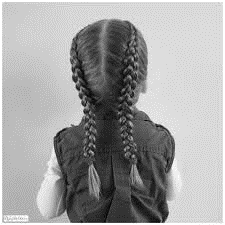 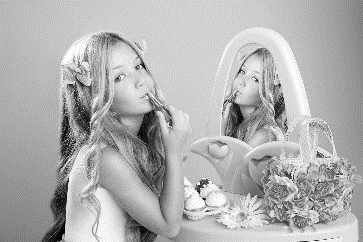 Voor alle dansers vanaf 1e middelbaar:Twee vlechten die uitlopen op een staart:  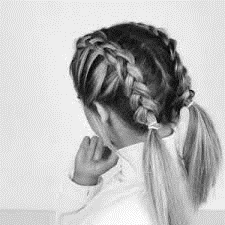 Opmaak: lichte opmaak (vibs en adagio worden door make up team opgemaakt)BalletuniformDe finale van onze voorstelling wordt in ons balletuniform gedanst.We verwachten dan ook dat iedereen zijn uniform mee heeft:Kleuters tem 4e leerjaar: roze balletrokje, roze maillot, witte collants, roze balletpantoffelsVanaf 5e leerjaar: zwart balletrokje, zwarte maillot, witte collants, roze balletpantoffelsBoys: top lunaticaFEL en FELklassiek: zwarte maillot, orpheebroek (ik zorg voor extra maillots en broeken voor wie die zelf niet heeft), zwarte balletpantoffelsWie nog iets nodig heeft van Cache Coeur:De winkel is wekelijks open op donderdag 16u30-20u en op zaterdag 10u30-12u.Online bestellen kan tot donderdag 2 april.Let wel: vanaf vrijdag 3 april pakken we in en is de winkel in de Wulfstraat en de online shop gesloten.In de week van de voorstellingen staat de winkel ook in de Europahal opgesteld. De popup is daar telkens open een half uur voor en na elke repetitie en show.WEDSTRIJD La Création des MondesNatuurlijk willen we graag ons publiek hélemaal onderdompelen in het verhaal van de voorstelling…En daar kunnen jullie, dansers, bij helpen!Neem deel aan de fotowedstrijd en maak kans op een waardebon van Balletschool Lunatica twv 50 euro!Opdracht:We dansen in onze show over verdeeldheid: de wereld wordt in twee verdeeld, twee groepen mensen. Doorheen het stuk, merken we echter dat liefde die grenzen kan overstijgen. Wanneer je iemand écht graag ziet, maakt het niet uit van waar hij of zij afkomstig is. Tegenpolen trekken elkaar vaak aan en blijken elkaar aan te vullen.Maak daarom een YIN YANGfoto van jezelf. Een beeld waarin je het YIN YANGsymbool verwerkt.Tip: google/pinterest even yin yang + foto + dans. Je vindt vast wel iets wat je inspireert!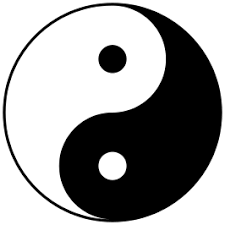 De foto’s worden op A4-formaat afgegeven aan de balletjuf. Dit TEN LAATSTE op 15 maart 2020.Alle foto’s worden tentoongesteld in de foyer tijdens de shows.De balletjuffen stemmen en kiezen er zo de ultieme winnaar uit!Veel succes!!DVD van de voorstellingNaam: ………………………………………………………………… Groep en afdeling: ………………………………………………..DVD La Création des Mondes: …….. (aantal) afdeling Tielt / …….. (aantal) Zulte-HarelbekeBij deze betaal ik ……………………euro (20 euro per DVD) en geef dit bedrag mee in een gesloten omslag naar de balletles vanaf 27 april 2020.													INFOBRIEF Dansmicroobjes Tielt - DMT – La Création des MondesDe dansmicroobjes dansen in volgende nummers:7 = The jungle book/sarabande10 = Zij31 = We’re all in this togetherBelangrijke data Zaterdag 29 februari 2020 9u00	start kaartenverkoop afdeling Tielt via info@lunatica.beZondag 8 maart 2020 13u-18u	sporthalrepetitie Tielt – sporthal Tielt - alle dansers zijn doorlopend aanwezigDinsdag 14 april 2020 13u-18u	algemene podiumrepetitie Tielt – Europahal Tielt – alle dansers zijn doorlopend aanwezigDonderdag 16 april 2020 13u-18u	generale podiumrepetitie Tielt – Europahal Tielt – alle dansers zijn doorlopend aanwezigShows		Vrijdag 17 april 2020 19u		voorstelling 1 - dansers aanwezig om 18u Zaterdag 18 april 2020 10u30	voorstelling 2 - dansers aanwezig om 9u30Zondag 19 april 2020 14u en 18u	voorstelling 6 en 7 - dansers aanwezig om 13u en blijven doorlopend aanwezig tot de avondvoorstellingDe podiumrepetities en shows gaan door in de Europahal van Tielt.U brengt uw kind naar de inkomhal. Bij de deur zullen juffen uw kind verder begeleiden naar de kleedkamers.Na de repetities zullen de kinderen terug per groep naar de inkomhal gebracht worden door hun juf.Na de voorstellingen, verzamelen de dansers op het podium nadat ze zich omgekleed hebben. U kan uw kind dan daar komen ophalen.We laten geen ouders/familieleden toe in de kleedkamers. Dit om de rust achter scène te bewaren en omdat we op die manier mooi overzicht kunnen houden over alle dansers.Ook tijdens de pauze piepen we niet in de kleedkamers. Na de show kan u uw oogappel uitgebreid feliciteren en knuffelen (want dat u trots zal zijn, dat zijn we nu al zeker!)Dit breng ik meeSporthalrepetitie	balletuniform, trui, tussendoortje (droge koek of fruit), water, ballettas om alles in te verzamelenAlgemene podiumrepetitie	balletuniform, trui, tussendoortje (droge koek of fruit), water, eventueel strip – boek – gezelschapsspelletje – kleur 	of – stickerboek, ballettas om alles in te verzamelenGenerale podiumrepetitie	haar: twee vlechten – lichte opmaak – balletuniform (maillot, rokje, collants, pantoffels), trui met rits, tussendoortje 	(droge koek of fruit), water, ballettas om alles in te verzamelenShows		haar: twee vlechten – lichte opmaak – balletuniform (maillot, rokje, 	collants, pantoffels), trui met rits, tussendoortje 	(droge koek of fruit), water, picknick op zondag, eventueel strip – boek – gezelschapsspelletje – kleur of -stickerboek, ballettas om alles in te verzamelenDit breng ik NIET meeTussendoortjes met heel veel chocolade, pudding,…Frisdrank of drankjes die vlekken maken op de kledijDure spelcomputers ed… Wat doen we zoal in de Europahal?In de eerste plaats gaan we natuurlijk DANSEN!Kleuren in de kleurgangKnutselen in de crearuimteSnoezelen in de snoezelruimte (speciaal voor de kleinste ballerina’s de op die manier even tot rust kunnen komen en af en toe ook echt en dutje kunnen doen)In de ontspanningsruimte genieten de grote kinderen van een filmGenieten van een superweekje samen met alle balletvriendjes!Wat wordt verwacht van haar en make up?Voor alle dansers van kleuter tem 6e leerjaar:Twee vlechten:  Lichte opmaak:  Voor alle dansers vanaf 1e middelbaar:Twee vlechten die uitlopen op een staart:  Opmaak: lichte opmaak (vibs en adagio worden door make up team opgemaakt)BalletuniformDe finale van onze voorstelling wordt in ons balletuniform gedanst.We verwachten dan ook dat iedereen zijn uniform mee heeft:Kleuters tem 4e leerjaar: roze balletrokje, roze maillot, witte collants, roze balletpantoffelsVanaf 5e leerjaar: zwart balletrokje, zwarte maillot, witte collants, roze balletpantoffelsBoys: top lunaticaFEL en FELklassiek: zwarte maillot, orpheebroek (ik zorg voor extra maillots en broeken voor wie die zelf niet heeft), zwarte balletpantoffelsWie nog iets nodig heeft van Cache Coeur:De winkel is wekelijks open op donderdag 16u30-20u en op zaterdag 10u30-12u.Online bestellen kan tot donderdag 2 april.Let wel: vanaf vrijdag 3 april pakken we in en is de winkel in de Wulfstraat en de online shop gesloten.In de week van de voorstellingen staat de winkel ook in de Europahal opgesteld. De popup is daar telkens open een half uur voor en na elke repetitie en show.WEDSTRIJD La Création des MondesNatuurlijk willen we graag ons publiek hélemaal onderdompelen in het verhaal van de voorstelling…En daar kunnen jullie, dansers, bij helpen!Neem deel aan de fotowedstrijd en maak kans op een waardebon van Balletschool Lunatica twv 50 euro!Opdracht:We dansen in onze show over verdeeldheid: de wereld wordt in twee verdeeld, twee groepen mensen. Doorheen het stuk, merken we echter dat liefde die grenzen kan overstijgen. Wanneer je iemand écht graag ziet, maakt het niet uit van waar hij of zij afkomstig is. Tegenpolen trekken elkaar vaak aan en blijken elkaar aan te vullen.Maak daarom een YIN YANGfoto van jezelf. Een beeld waarin je het YIN YANGsymbool verwerkt.Tip: google/pinterest even yin yang + foto + dans. Je vindt vast wel iets wat je inspireert!De foto’s worden op A4-formaat afgegeven aan de balletjuf. Dit TEN LAATSTE op 15 maart 2020.Alle foto’s worden tentoongesteld in de foyer tijdens de shows.De balletjuffen stemmen en kiezen er zo de ultieme winnaar uit!Veel succes!!DVD van de voorstellingNaam: ………………………………………………………………… Groep en afdeling: ………………………………………………..DVD La Création des Mondes: …….. (aantal) afdeling Tielt / …….. (aantal) Zulte-HarelbekeBij deze betaal ik ……………………euro (20 euro per DVD) en geef dit bedrag mee in een gesloten omslag naar de balletles vanaf 27 april 2020.	INFOBRIEF balletmicroobjes Tielt - BMT – La Création des MondesDe balletmicroobjes dansen in volgende nummers:12 = Ben16 = When I grow up31 = We’re all in this togetherBelangrijke data Zaterdag 29 februari 2020 9u00	start kaartenverkoop afdeling Tielt via info@lunatica.beZondag 8 maart 2020 13u-18u	sporthalrepetitie Tielt – sporthal Tielt - alle dansers zijn doorlopend aanwezigDinsdag 14 april 2020 13u-18u	algemene podiumrepetitie Tielt – Europahal Tielt – alle dansers zijn doorlopend aanwezigDonderdag 16 april 2020 13u-18u	generale podiumrepetitie Tielt – Europahal Tielt – alle dansers zijn doorlopend aanwezigShows		Vrijdag 17 april 2020 19u		voorstelling 1 - dansers aanwezig om 18u Zaterdag 18 april 2020 10u30	voorstelling 2 - dansers aanwezig om 9u30Zondag 19 april 2020 14u en 18u	voorstelling 6 en 7 - dansers aanwezig om 13u en blijven doorlopend aanwezig tot de avondvoorstellingDe podiumrepetities en shows gaan door in de Europahal van Tielt.U brengt uw kind naar de inkomhal. Bij de deur zullen juffen uw kind verder begeleiden naar de kleedkamers.Na de repetities zullen de kinderen terug per groep naar de inkomhal gebracht worden door hun juf.Na de voorstellingen, verzamelen de dansers op het podium nadat ze zich omgekleed hebben. U kan uw kind dan daar komen ophalen.We laten geen ouders/familieleden toe in de kleedkamers. Dit om de rust achter scène te bewaren en omdat we op die manier mooi overzicht kunnen houden over alle dansers.Ook tijdens de pauze piepen we niet in de kleedkamers. Na de show kan u uw oogappel uitgebreid feliciteren en knuffelen (want dat u trots zal zijn, dat zijn we nu al zeker!)Dit breng ik meeSporthalrepetitie	balletuniform, trui, tussendoortje (droge koek of fruit), water, ballettas om alles in te verzamelenAlgemene podiumrepetitie	balletuniform, trui, tussendoortje (droge koek of fruit), water, eventueel strip – boek – gezelschapsspelletje – kleur 	of – stickerboek, ballettas om alles in te verzamelenGenerale podiumrepetitie	haar: twee vlechten – lichte opmaak – balletuniform (maillot, rokje, collants, pantoffels), trui met rits, tussendoortje 	(droge koek of fruit), water, ballettas om alles in te verzamelenShows		haar: twee vlechten – lichte opmaak – balletuniform (maillot, rokje, 	collants, pantoffels), trui met rits, tussendoortje 	(droge koek of fruit), water, picknick op zondag, eventueel strip – boek – gezelschapsspelletje – kleur of -stickerboek, ballettas om alles in te verzamelenDit breng ik NIET meeTussendoortjes met heel veel chocolade, pudding,…Frisdrank of drankjes die vlekken maken op de kledijDure spelcomputers ed… Wat doen we zoal in de Europahal?In de eerste plaats gaan we natuurlijk DANSEN!Kleuren in de kleurgangKnutselen in de crearuimteSnoezelen in de snoezelruimte (speciaal voor de kleinste ballerina’s de op die manier even tot rust kunnen komen en af en toe ook echt en dutje kunnen doen)In de ontspanningsruimte genieten de grote kinderen van een filmGenieten van een superweekje samen met alle balletvriendjes!Wat wordt verwacht van haar en make up?Voor alle dansers van kleuter tem 6e leerjaar:Twee vlechten:  Lichte opmaak:  Voor alle dansers vanaf 1e middelbaar:Twee vlechten die uitlopen op een staart:  Opmaak: lichte opmaak (vibs en adagio worden door make up team opgemaakt)BalletuniformDe finale van onze voorstelling wordt in ons balletuniform gedanst.We verwachten dan ook dat iedereen zijn uniform mee heeft:Kleuters tem 4e leerjaar: roze balletrokje, roze maillot, witte collants, roze balletpantoffelsVanaf 5e leerjaar: zwart balletrokje, zwarte maillot, witte collants, roze balletpantoffelsBoys: top lunaticaFEL en FELklassiek: zwarte maillot, orpheebroek (ik zorg voor extra maillots en broeken voor wie die zelf niet heeft), zwarte balletpantoffelsWie nog iets nodig heeft van Cache Coeur:De winkel is wekelijks open op donderdag 16u30-20u en op zaterdag 10u30-12u.Online bestellen kan tot donderdag 2 april.Let wel: vanaf vrijdag 3 april pakken we in en is de winkel in de Wulfstraat en de online shop gesloten.In de week van de voorstellingen staat de winkel ook in de Europahal opgesteld. De popup is daar telkens open een half uur voor en na elke repetitie en show.WEDSTRIJD La Création des MondesNatuurlijk willen we graag ons publiek hélemaal onderdompelen in het verhaal van de voorstelling…En daar kunnen jullie, dansers, bij helpen!Neem deel aan de fotowedstrijd en maak kans op een waardebon van Balletschool Lunatica twv 50 euro!Opdracht:We dansen in onze show over verdeeldheid: de wereld wordt in twee verdeeld, twee groepen mensen. Doorheen het stuk, merken we echter dat liefde die grenzen kan overstijgen. Wanneer je iemand écht graag ziet, maakt het niet uit van waar hij of zij afkomstig is. Tegenpolen trekken elkaar vaak aan en blijken elkaar aan te vullen.Maak daarom een YIN YANGfoto van jezelf. Een beeld waarin je het YIN YANGsymbool verwerkt.Tip: google/pinterest even yin yang + foto + dans. Je vindt vast wel iets wat je inspireert!De foto’s worden op A4-formaat afgegeven aan de balletjuf. Dit TEN LAATSTE op 15 maart 2020.Alle foto’s worden tentoongesteld in de foyer tijdens de shows.De balletjuffen stemmen en kiezen er zo de ultieme winnaar uit!Veel succes!!DVD van de voorstellingNaam: ………………………………………………………………… Groep en afdeling: ………………………………………………..DVD La Création des Mondes: …….. (aantal) afdeling Tielt / …….. (aantal) Zulte-HarelbekeBij deze betaal ik ……………………euro (20 euro per DVD) en geef dit bedrag mee in een gesloten omslag naar de balletles vanaf 27 april 2020.										INFOBRIEF balletkriebels Tielt - BKT – La Création des MondesDe balletkriebels dansen in volgende nummers:6 = forrest gump27 = two worlds31 = We’re all in this togetherBelangrijke data Zaterdag 29 februari 2020 9u00 start kaartenverkoop afdeling Tielt via  info@lunatica.beZondag 8 maart 2020 13u-18u	sporthalrepetitie Tielt – sporthal Tielt - alle dansers zijn doorlopend aanwezigDinsdag 14 april 2020 13u-18u	algemene podiumrepetitie Tielt – Europahal Tielt – alle dansers zijn doorlopend aanwezigDonderdag 16 april 2020 13u-18u	generale podiumrepetitie Tielt – Europahal Tielt – alle dansers zijn doorlopend aanwezigShows		Vrijdag 17 april 2020 19u		voorstelling 1 - dansers aanwezig om 18u Zaterdag 18 april 2020 10u30	voorstelling 2 - dansers aanwezig om 9u30Zondag 19 april 2020 14u en 18u	voorstelling 6 en 7 - dansers aanwezig om 13u en blijven doorlopend aanwezig tot de avondvoorstellingDe podiumrepetities en shows gaan door in de Europahal van Tielt.U brengt uw kind naar de inkomhal. Bij de deur zullen juffen uw kind verder begeleiden naar de kleedkamers.Na de repetities zullen de kinderen terug per groep naar de inkomhal gebracht worden door hun juf.Na de voorstellingen, verzamelen de dansers op het podium nadat ze zich omgekleed hebben. U kan uw kind dan daar komen ophalen.We laten geen ouders/familieleden toe in de kleedkamers. Dit om de rust achter scène te bewaren en omdat we op die manier mooi overzicht kunnen houden over alle dansers.Ook tijdens de pauze piepen we niet in de kleedkamers. Na de show kan u uw oogappel uitgebreid feliciteren en knuffelen (want dat u trots zal zijn, dat zijn we nu al zeker!)Dit breng ik meeSporthalrepetitie	balletuniform, trui, tussendoortje (droge koek of fruit), water, ballettas om alles in te verzamelenAlgemene podiumrepetitie	balletuniform, trui, tussendoortje (droge koek of fruit), water, eventueel strip – boek – gezelschapsspelletje – kleur 	of – stickerboek, ballettas om alles in te verzamelenGenerale podiumrepetitie	haar: twee vlechten – lichte opmaak – balletuniform (maillot, rokje, collants, pantoffels), trui met rits, tussendoortje 	(droge koek of fruit), water, ballettas om alles in te verzamelenShows		haar: twee vlechten – lichte opmaak – balletuniform (maillot, rokje, 	collants, pantoffels), trui met rits, tussendoortje 	(droge koek of fruit), water, picknick op zondag, eventueel strip – boek – gezelschapsspelletje – kleur of -stickerboek, ballettas om alles in te verzamelenDit breng ik NIET meeTussendoortjes met heel veel chocolade, pudding,…Frisdrank of drankjes die vlekken maken op de kledijDure spelcomputers ed… Wat doen we zoal in de Europahal?In de eerste plaats gaan we natuurlijk DANSEN!Kleuren in de kleurgangKnutselen in de crearuimteSnoezelen in de snoezelruimte (speciaal voor de kleinste ballerina’s de op die manier even tot rust kunnen komen en af en toe ook echt en dutje kunnen doen)In de ontspanningsruimte genieten de grote kinderen van een filmGenieten van een superweekje samen met alle balletvriendjes!Wat wordt verwacht van haar en make up?Voor alle dansers van kleuter tem 6e leerjaar:Twee vlechten:  Lichte opmaak:  Voor alle dansers vanaf 1e middelbaar:Twee vlechten die uitlopen op een staart:  Opmaak: lichte opmaak (vibs en adagio worden door make up team opgemaakt)BalletuniformDe finale van onze voorstelling wordt in ons balletuniform gedanst.We verwachten dan ook dat iedereen zijn uniform mee heeft:Kleuters tem 4e leerjaar: roze balletrokje, roze maillot, witte collants, roze balletpantoffelsVanaf 5e leerjaar: zwart balletrokje, zwarte maillot, witte collants, roze balletpantoffelsBoys: top lunaticaFEL en FELklassiek: zwarte maillot, orpheebroek (ik zorg voor extra maillots en broeken voor wie die zelf niet heeft), zwarte balletpantoffelsWie nog iets nodig heeft van Cache Coeur:De winkel is wekelijks open op donderdag 16u30-20u en op zaterdag 10u30-12u.Online bestellen kan tot donderdag 2 april.Let wel: vanaf vrijdag 3 april pakken we in en is de winkel in de Wulfstraat en de online shop gesloten.In de week van de voorstellingen staat de winkel ook in de Europahal opgesteld. De popup is daar telkens open een half uur voor en na elke repetitie en show.WEDSTRIJD La Création des MondesNatuurlijk willen we graag ons publiek hélemaal onderdompelen in het verhaal van de voorstelling…En daar kunnen jullie, dansers, bij helpen!Neem deel aan de fotowedstrijd en maak kans op een waardebon van Balletschool Lunatica twv 50 euro!Opdracht:We dansen in onze show over verdeeldheid: de wereld wordt in twee verdeeld, twee groepen mensen. Doorheen het stuk, merken we echter dat liefde die grenzen kan overstijgen. Wanneer je iemand écht graag ziet, maakt het niet uit van waar hij of zij afkomstig is. Tegenpolen trekken elkaar vaak aan en blijken elkaar aan te vullen.Maak daarom een YIN YANGfoto van jezelf. Een beeld waarin je het YIN YANGsymbool verwerkt.Tip: google/pinterest even yin yang + foto + dans. Je vindt vast wel iets wat je inspireert!De foto’s worden op A4-formaat afgegeven aan de balletjuf. Dit TEN LAATSTE op 15 maart 2020.Alle foto’s worden tentoongesteld in de foyer tijdens de shows.De balletjuffen stemmen en kiezen er zo de ultieme winnaar uit!Veel succes!!DVD van de voorstellingNaam: ………………………………………………………………… Groep en afdeling: ………………………………………………..DVD La Création des Mondes: …….. (aantal) afdeling Tielt / …….. (aantal) Zulte-HarelbekeBij deze betaal ik ……………………euro (20 euro per DVD) en geef dit bedrag mee in een gesloten omslag naar de balletles vanaf 27 april 2020.							INFOBRIEF ballettintels Tielt - BTIT – La Création des MondesDe ballettintels dansen in volgende nummers:4 = Chariots of fire9 = Schindler’s list31 = We’re all in this togetherBelangrijke data Zaterdag 29 februari 2020 9u00	start kaartenverkoop afdeling Tielt via info@lunatica.beZondag 8 maart 2020 13u-18u	sporthalrepetitie Tielt – sporthal Tielt - alle dansers zijn doorlopend aanwezigDinsdag 14 april 2020 13u-18u	algemene podiumrepetitie Tielt – Europahal Tielt – alle dansers zijn doorlopend aanwezigDonderdag 16 april 2020 13u-18u	generale podiumrepetitie Tielt – Europahal Tielt – alle dansers zijn doorlopend aanwezigShows		Vrijdag 17 april 2020 19u		voorstelling 1 - dansers aanwezig om 18u Zaterdag 18 april 2020 10u30	voorstelling 2 - dansers aanwezig om 9u30Zondag 19 april 2020 14u en 18u	voorstelling 6 en 7 - dansers aanwezig om 13u en blijven doorlopend aanwezig tot de avondvoorstellingDe podiumrepetities en shows gaan door in de Europahal van Tielt.U brengt uw kind naar de inkomhal. Bij de deur zullen juffen uw kind verder begeleiden naar de kleedkamers.Na de repetities zullen de kinderen terug per groep naar de inkomhal gebracht worden door hun juf.Na de voorstellingen, verzamelen de dansers op het podium nadat ze zich omgekleed hebben. U kan uw kind dan daar komen ophalen.We laten geen ouders/familieleden toe in de kleedkamers. Dit om de rust achter scène te bewaren en omdat we op die manier mooi overzicht kunnen houden over alle dansers.Ook tijdens de pauze piepen we niet in de kleedkamers. Na de show kan u uw oogappel uitgebreid feliciteren en knuffelen (want dat u trots zal zijn, dat zijn we nu al zeker!)Dit breng ik meeSporthalrepetitie	balletuniform, trui, tussendoortje (droge koek of fruit), water, ballettas om alles in te verzamelenAlgemene podiumrepetitie	balletuniform, trui, tussendoortje (droge koek of fruit), water, eventueel strip – boek – gezelschapsspelletje – kleur 	of – stickerboek, ballettas om alles in te verzamelenGenerale podiumrepetitie	haar: twee vlechten – lichte opmaak – balletuniform (maillot, rokje, collants, pantoffels), trui met rits, tussendoortje 	(droge koek of fruit), water, ballettas om alles in te verzamelenShows		haar: twee vlechten – lichte opmaak – balletuniform (maillot, rokje, 	collants, pantoffels), trui met rits, tussendoortje 	(droge koek of fruit), water, picknick op zondag, eventueel strip – boek – gezelschapsspelletje – kleur of -stickerboek, ballettas om alles in te verzamelenDit breng ik NIET meeTussendoortjes met heel veel chocolade, pudding,…Frisdrank of drankjes die vlekken maken op de kledijDure spelcomputers ed… Wat doen we zoal in de Europahal?In de eerste plaats gaan we natuurlijk DANSEN!Kleuren in de kleurgangKnutselen in de crearuimteSnoezelen in de snoezelruimte (speciaal voor de kleinste ballerina’s de op die manier even tot rust kunnen komen en af en toe ook echt en dutje kunnen doen)In de ontspanningsruimte genieten de grote kinderen van een filmGenieten van een superweekje samen met alle balletvriendjes!Wat wordt verwacht van haar en make up?Voor alle dansers van kleuter tem 6e leerjaar:Twee vlechten:  Lichte opmaak:  Voor alle dansers vanaf 1e middelbaar:Twee vlechten die uitlopen op een staart:  Opmaak: lichte opmaak (vibs en adagio worden door make up team opgemaakt)BalletuniformDe finale van onze voorstelling wordt in ons balletuniform gedanst.We verwachten dan ook dat iedereen zijn uniform mee heeft:Kleuters tem 4e leerjaar: roze balletrokje, roze maillot, witte collants, roze balletpantoffelsVanaf 5e leerjaar: zwart balletrokje, zwarte maillot, witte collants, roze balletpantoffelsBoys: top lunaticaFEL en FELklassiek: zwarte maillot, orpheebroek (ik zorg voor extra maillots en broeken voor wie die zelf niet heeft), zwarte balletpantoffelsWie nog iets nodig heeft van Cache Coeur:De winkel is wekelijks open op donderdag 16u30-20u en op zaterdag 10u30-12u.Online bestellen kan tot donderdag 2 april.Let wel: vanaf vrijdag 3 april pakken we in en is de winkel in de Wulfstraat en de online shop gesloten.In de week van de voorstellingen staat de winkel ook in de Europahal opgesteld. De popup is daar telkens open een half uur voor en na elke repetitie en show.WEDSTRIJD La Création des MondesNatuurlijk willen we graag ons publiek hélemaal onderdompelen in het verhaal van de voorstelling…En daar kunnen jullie, dansers, bij helpen!Neem deel aan de fotowedstrijd en maak kans op een waardebon van Balletschool Lunatica twv 50 euro!Opdracht:We dansen in onze show over verdeeldheid: de wereld wordt in twee verdeeld, twee groepen mensen. Doorheen het stuk, merken we echter dat liefde die grenzen kan overstijgen. Wanneer je iemand écht graag ziet, maakt het niet uit van waar hij of zij afkomstig is. Tegenpolen trekken elkaar vaak aan en blijken elkaar aan te vullen.Maak daarom een YIN YANGfoto van jezelf. Een beeld waarin je het YIN YANGsymbool verwerkt.Tip: google/pinterest even yin yang + foto + dans. Je vindt vast wel iets wat je inspireert!De foto’s worden op A4-formaat afgegeven aan de balletjuf. Dit TEN LAATSTE op 15 maart 2020.Alle foto’s worden tentoongesteld in de foyer tijdens de shows.De balletjuffen stemmen en kiezen er zo de ultieme winnaar uit!Veel succes!!DVD van de voorstellingNaam: ………………………………………………………………… Groep en afdeling: ………………………………………………..DVD La Création des Mondes: …….. (aantal) afdeling Tielt / …….. (aantal) Zulte-HarelbekeBij deze betaal ik ……………………euro (20 euro per DVD) en geef dit bedrag mee in een gesloten omslag naar de balletles vanaf 27 april 2020.							INFOBRIEF ballettoppers Tielt – BT T – La Création des MondesDe ballettoppers dansen in volgende nummers:4 = Storm13 = Another brick in the will21 = De fiets/brommer31 = We’re all in this togetherBelangrijke data Zaterdag 29 februari 2020 9u00	start kaartenverkoop afdeling Tielt via 							info@lunatica.beZondag 8 maart 2020 13u-18u	sporthalrepetitie Tielt – sporthal Tielt - alle dansers zijn doorlopend aanwezigDinsdag 14 april 2020 13u-18u	algemene podiumrepetitie Tielt – Europahal Tielt – alle dansers zijn doorlopend aanwezigDonderdag 16 april 2020 13u-18u	generale podiumrepetitie Tielt – Europahal Tielt – alle dansers zijn doorlopend aanwezigShows		Vrijdag 17 april 2020 19u		voorstelling 1 - dansers aanwezig om 18u Zaterdag 18 april 2020 10u30		voorstelling 2 - dansers aanwezig om 9u30Zondag 19 april 2020 14u en 18u	voorstelling 6 en 7 - dansers aanwezig om 13u en blijven doorlopend aanwezig tot de avondvoorstellingDe podiumrepetities en shows gaan door in de Europahal van Tielt.U brengt uw kind naar de inkomhal. Bij de deur zullen juffen uw kind verder begeleiden naar de kleedkamers.Na de repetities zullen de kinderen terug per groep naar de inkomhal gebracht worden door hun juf.Na de voorstellingen, verzamelen de dansers op het podium nadat ze zich omgekleed hebben. U kan uw kind dan daar komen ophalen.We laten geen ouders/familieleden toe in de kleedkamers. Dit om de rust achter scène te bewaren en omdat we op die manier mooi overzicht kunnen houden over alle dansers.Ook tijdens de pauze piepen we niet in de kleedkamers. Na de show kan u uw oogappel uitgebreid feliciteren en knuffelen (want dat u trots zal zijn, dat zijn we nu al zeker!)Dit breng ik meeSporthalrepetitie	balletuniform, trui, tussendoortje (droge koek of fruit), water, ballettas om alles in te verzamelenAlgemene podiumrepetitie	balletuniform, trui, tussendoortje (droge koek of fruit), water, eventueel strip – boek – gezelschapsspelletje – kleur 	of – stickerboek, ballettas om alles in te verzamelenGenerale podiumrepetitie	haar: twee vlechten – lichte opmaak – balletuniform (maillot, rokje, collants, pantoffels), trui met rits, tussendoortje 	(droge koek of fruit), water, ballettas om alles in te verzamelenShows		haar: twee vlechten – lichte opmaak – balletuniform (maillot, rokje, 	collants, pantoffels), trui met rits, tussendoortje 	(droge koek of fruit), water, picknick op zondag, eventueel strip – boek – gezelschapsspelletje – kleur of -stickerboek, ballettas om alles in te verzamelenDit breng ik NIET meeTussendoortjes met heel veel chocolade, pudding,…Frisdrank of drankjes die vlekken maken op de kledijDure spelcomputers ed… Wat doen we zoal in de Europahal?In de eerste plaats gaan we natuurlijk DANSEN!Kleuren in de kleurgangKnutselen in de crearuimteSnoezelen in de snoezelruimte (speciaal voor de kleinste ballerina’s de op die manier even tot rust kunnen komen en af en toe ook echt en dutje kunnen doen)In de ontspanningsruimte genieten de grote kinderen van een filmGenieten van een superweekje samen met alle balletvriendjes!Wat wordt verwacht van haar en make up?Voor alle dansers van kleuter tem 6e leerjaar:Twee vlechten:  Lichte opmaak:  Voor alle dansers vanaf 1e middelbaar:Twee vlechten die uitlopen op een staart:  Opmaak: lichte opmaak (vibs en adagio worden door make up team opgemaakt)BalletuniformDe finale van onze voorstelling wordt in ons balletuniform gedanst.We verwachten dan ook dat iedereen zijn uniform mee heeft:Kleuters tem 4e leerjaar: roze balletrokje, roze maillot, witte collants, roze balletpantoffelsVanaf 5e leerjaar: zwart balletrokje, zwarte maillot, witte collants, roze balletpantoffelsBoys: top lunaticaFEL en FELklassiek: zwarte maillot, orpheebroek (ik zorg voor extra maillots en broeken voor wie die zelf niet heeft), zwarte balletpantoffelsWie nog iets nodig heeft van Cache Coeur:De winkel is wekelijks open op donderdag 16u30-20u en op zaterdag 10u30-12u.Online bestellen kan tot donderdag 2 april.Let wel: vanaf vrijdag 3 april pakken we in en is de winkel in de Wulfstraat en de online shop gesloten.In de week van de voorstellingen staat de winkel ook in de Europahal opgesteld. De popup is daar telkens open een half uur voor en na elke repetitie en show.WEDSTRIJD La Création des MondesNatuurlijk willen we graag ons publiek hélemaal onderdompelen in het verhaal van de voorstelling…En daar kunnen jullie, dansers, bij helpen!Neem deel aan de fotowedstrijd en maak kans op een waardebon van Balletschool Lunatica twv 50 euro!Opdracht:We dansen in onze show over verdeeldheid: de wereld wordt in twee verdeeld, twee groepen mensen. Doorheen het stuk, merken we echter dat liefde die grenzen kan overstijgen. Wanneer je iemand écht graag ziet, maakt het niet uit van waar hij of zij afkomstig is. Tegenpolen trekken elkaar vaak aan en blijken elkaar aan te vullen.Maak daarom een YIN YANGfoto van jezelf. Een beeld waarin je het YIN YANGsymbool verwerkt.Tip: google/pinterest even yin yang + foto + dans. Je vindt vast wel iets wat je inspireert!De foto’s worden op A4-formaat afgegeven aan de balletjuf. Dit TEN LAATSTE op 15 maart 2020.Alle foto’s worden tentoongesteld in de foyer tijdens de shows.De balletjuffen stemmen en kiezen er zo de ultieme winnaar uit!Veel succes!!DVD van de voorstellingNaam: ………………………………………………………………… Groep en afdeling: ………………………………………………..DVD La Création des Mondes: …….. (aantal) afdeling Tielt / …….. (aantal) Zulte-HarelbekeBij deze betaal ik ……………………euro (20 euro per DVD) en geef dit bedrag mee in een gesloten omslag naar de balletles vanaf 27 april 2020.							INFOBRIEF balletteena’s Tielt – BTT T – La Création des MondesDe balletteena’s dansen in volgende nummers:6 = Forrest gump14 = ABC31 = We’re all in this togetherBelangrijke data Zaterdag 29 februari 2020 9u00	start kaartenverkoop afdeling Tielt via   info@lunatica.beZondag 8 maart 2020 13u-18u	sporthalrepetitie Tielt – sporthal Tielt - alle dansers zijn doorlopend aanwezigDinsdag 14 april 2020 13u-18u	algemene podiumrepetitie Tielt – Europahal Tielt – alle dansers zijn doorlopend aanwezigDonderdag 16 april 2020 13u-18u	generale podiumrepetitie Tielt – Europahal Tielt – alle dansers zijn doorlopend aanwezigShows		Vrijdag 17 april 2020 19u		voorstelling 1 - dansers aanwezig om 18u Zaterdag 18 april 2020 10u30	voorstelling 2 - dansers aanwezig om 9u30Zondag 19 april 2020 14u en 18u	voorstelling 6 en 7 - dansers aanwezig om 13u en blijven doorlopend aanwezig tot de avondvoorstellingDe podiumrepetities en shows gaan door in de Europahal van Tielt.U brengt uw kind naar de inkomhal. Bij de deur zullen juffen uw kind verder begeleiden naar de kleedkamers.Na de repetities zullen de kinderen terug per groep naar de inkomhal gebracht worden door hun juf.Na de voorstellingen, verzamelen de dansers op het podium nadat ze zich omgekleed hebben. U kan uw kind dan daar komen ophalen.We laten geen ouders/familieleden toe in de kleedkamers. Dit om de rust achter scène te bewaren en omdat we op die manier mooi overzicht kunnen houden over alle dansers.Ook tijdens de pauze piepen we niet in de kleedkamers. Na de show kan u uw oogappel uitgebreid feliciteren en knuffelen (want dat u trots zal zijn, dat zijn we nu al zeker!)Dit breng ik meeSporthalrepetitie	balletuniform, trui, tussendoortje (droge koek of fruit), water, ballettas om alles in te verzamelenAlgemene podiumrepetitie	balletuniform, trui, tussendoortje (droge koek of fruit), water, eventueel strip – boek – gezelschapsspelletje – kleur 	of – stickerboek, ballettas om alles in te verzamelenGenerale podiumrepetitie	haar: twee vlechten – lichte opmaak – balletuniform (maillot, rokje, collants, pantoffels), trui met rits, tussendoortje 	(droge koek of fruit), water, ballettas om alles in te verzamelenShows		haar: twee vlechten – lichte opmaak – balletuniform (maillot, rokje, 	collants, pantoffels), trui met rits, tussendoortje 	(droge koek of fruit), water, picknick op zondag, eventueel strip – boek – gezelschapsspelletje – kleur of -stickerboek, ballettas om alles in te verzamelenDit breng ik NIET meeTussendoortjes met heel veel chocolade, pudding,…Frisdrank of drankjes die vlekken maken op de kledijDure spelcomputers ed… Wat doen we zoal in de Europahal?In de eerste plaats gaan we natuurlijk DANSEN!Kleuren in de kleurgangKnutselen in de crearuimteSnoezelen in de snoezelruimte (speciaal voor de kleinste ballerina’s de op die manier even tot rust kunnen komen en af en toe ook echt en dutje kunnen doen)In de ontspanningsruimte genieten de grote kinderen van een filmGenieten van een superweekje samen met alle balletvriendjes!Wat wordt verwacht van haar en make up?Voor alle dansers van kleuter tem 6e leerjaar:Twee vlechten:  Lichte opmaak:  Voor alle dansers vanaf 1e middelbaar:Twee vlechten die uitlopen op een staart:  Opmaak: lichte opmaak (vibs en adagio worden door make up team opgemaakt)BalletuniformDe finale van onze voorstelling wordt in ons balletuniform gedanst.We verwachten dan ook dat iedereen zijn uniform mee heeft:Kleuters tem 4e leerjaar: roze balletrokje, roze maillot, witte collants, roze balletpantoffelsVanaf 5e leerjaar: zwart balletrokje, zwarte maillot, witte collants, roze balletpantoffelsBoys: top lunaticaFEL en FELklassiek: zwarte maillot, orpheebroek (ik zorg voor extra maillots en broeken voor wie die zelf niet heeft), zwarte balletpantoffelsWie nog iets nodig heeft van Cache Coeur:De winkel is wekelijks open op donderdag 16u30-20u en op zaterdag 10u30-12u.Online bestellen kan tot donderdag 2 april.Let wel: vanaf vrijdag 3 april pakken we in en is de winkel in de Wulfstraat en de online shop gesloten.In de week van de voorstellingen staat de winkel ook in de Europahal opgesteld. De popup is daar telkens open een half uur voor en na elke repetitie en show.WEDSTRIJD La Création des MondesNatuurlijk willen we graag ons publiek hélemaal onderdompelen in het verhaal van de voorstelling…En daar kunnen jullie, dansers, bij helpen!Neem deel aan de fotowedstrijd en maak kans op een waardebon van Balletschool Lunatica twv 50 euro!Opdracht:We dansen in onze show over verdeeldheid: de wereld wordt in twee verdeeld, twee groepen mensen. Doorheen het stuk, merken we echter dat liefde die grenzen kan overstijgen. Wanneer je iemand écht graag ziet, maakt het niet uit van waar hij of zij afkomstig is. Tegenpolen trekken elkaar vaak aan en blijken elkaar aan te vullen.Maak daarom een YIN YANGfoto van jezelf. Een beeld waarin je het YIN YANGsymbool verwerkt.Tip: google/pinterest even yin yang + foto + dans. Je vindt vast wel iets wat je inspireert!De foto’s worden op A4-formaat afgegeven aan de balletjuf. Dit TEN LAATSTE op 15 maart 2020.Alle foto’s worden tentoongesteld in de foyer tijdens de shows.De balletjuffen stemmen en kiezen er zo de ultieme winnaar uit!Veel succes!!DVD van de voorstellingNaam: ………………………………………………………………… Groep en afdeling: ………………………………………………..DVD La Création des Mondes: …….. (aantal) afdeling Tielt / …….. (aantal) Zulte-HarelbekeBij deze betaal ik ……………………euro (20 euro per DVD) en geef dit bedrag mee in een gesloten omslag naar de balletles vanaf 27 april 2020.								INFOBRIEF ballerina’s Tielt – BLL T – La Création des MondesDe ballerina’s dansen in volgende nummers:5 = Storm10 = Zij14 = Another brick in the wall 31 = We’re all in this togetherBelangrijke data Zaterdag 29 februari 2020 9u00	start kaartenverkoop afdeling Tielt via   info@lunatica.beZondag 8 maart 2020 13u-18u	sporthalrepetitie Tielt – sporthal Tielt - alle dansers zijn doorlopend aanwezigDinsdag 14 april 2020 13u-18u	algemene podiumrepetitie Tielt – Europahal Tielt – alle dansers zijn doorlopend aanwezigDonderdag 16 april 2020 13u-18u	generale podiumrepetitie Tielt – Europahal Tielt – alle dansers zijn doorlopend aanwezigShows		Vrijdag 17 april 2020 19u		voorstelling 1 - dansers aanwezig om 18u Zaterdag 18 april 2020 10u30	voorstelling 2 - dansers aanwezig om 9u30Zondag 19 april 2020 14u en 18u	voorstelling 6 en 7 - dansers aanwezig om 13u en blijven doorlopend aanwezig tot de avondvoorstellingDe podiumrepetities en shows gaan door in de Europahal van Tielt.U brengt uw kind naar de inkomhal. Bij de deur zullen juffen uw kind verder begeleiden naar de kleedkamers.Na de repetities zullen de kinderen terug per groep naar de inkomhal gebracht worden door hun juf.Na de voorstellingen, verzamelen de dansers op het podium nadat ze zich omgekleed hebben. U kan uw kind dan daar komen ophalen.We laten geen ouders/familieleden toe in de kleedkamers. Dit om de rust achter scène te bewaren en omdat we op die manier mooi overzicht kunnen houden over alle dansers.Ook tijdens de pauze piepen we niet in de kleedkamers. Na de show kan u uw oogappel uitgebreid feliciteren en knuffelen (want dat u trots zal zijn, dat zijn we nu al zeker!)Dit breng ik meeSporthalrepetitie	balletuniform, trui, tussendoortje (droge koek of fruit), water, ballettas om alles in te verzamelenAlgemene podiumrepetitie	balletuniform, trui, tussendoortje (droge koek of fruit), water, eventueel strip – boek – gezelschapsspelletje – kleur 	of – stickerboek, ballettas om alles in te verzamelenGenerale podiumrepetitie	haar: twee vlechten – lichte opmaak – balletuniform (maillot, rokje, collants, pantoffels), trui met rits, tussendoortje 	(droge koek of fruit), water, ballettas om alles in te verzamelenShows		haar: twee vlechten – lichte opmaak – balletuniform (maillot, rokje, 	collants, pantoffels), trui met rits, tussendoortje 	(droge koek of fruit), water, picknick op zondag, eventueel strip – boek – gezelschapsspelletje – kleur of -stickerboek, ballettas om alles in te verzamelenDit breng ik NIET meeTussendoortjes met heel veel chocolade, pudding,…Frisdrank of drankjes die vlekken maken op de kledijDure spelcomputers ed… Wat doen we zoal in de Europahal?In de eerste plaats gaan we natuurlijk DANSEN!Kleuren in de kleurgangKnutselen in de crearuimteSnoezelen in de snoezelruimte (speciaal voor de kleinste ballerina’s de op die manier even tot rust kunnen komen en af en toe ook echt en dutje kunnen doen)In de ontspanningsruimte genieten de grote kinderen van een filmGenieten van een superweekje samen met alle balletvriendjes!Wat wordt verwacht van haar en make up?Voor alle dansers van kleuter tem 6e leerjaar:Twee vlechten:  Lichte opmaak:  Voor alle dansers vanaf 1e middelbaar:Twee vlechten die uitlopen op een staart:  Opmaak: lichte opmaak (vibs en adagio worden door make up team opgemaakt)BalletuniformDe finale van onze voorstelling wordt in ons balletuniform gedanst.We verwachten dan ook dat iedereen zijn uniform mee heeft:Kleuters tem 4e leerjaar: roze balletrokje, roze maillot, witte collants, roze balletpantoffelsVanaf 5e leerjaar: zwart balletrokje, zwarte maillot, witte collants, roze balletpantoffelsBoys: top lunaticaFEL en FELklassiek: zwarte maillot, orpheebroek (ik zorg voor extra maillots en broeken voor wie die zelf niet heeft), zwarte balletpantoffelsWie nog iets nodig heeft van Cache Coeur:De winkel is wekelijks open op donderdag 16u30-20u en op zaterdag 10u30-12u.Online bestellen kan tot donderdag 2 april.Let wel: vanaf vrijdag 3 april pakken we in en is de winkel in de Wulfstraat en de online shop gesloten.In de week van de voorstellingen staat de winkel ook in de Europahal opgesteld. De popup is daar telkens open een half uur voor en na elke repetitie en show.WEDSTRIJD La Création des MondesNatuurlijk willen we graag ons publiek hélemaal onderdompelen in het verhaal van de voorstelling…En daar kunnen jullie, dansers, bij helpen!Neem deel aan de fotowedstrijd en maak kans op een waardebon van Balletschool Lunatica twv 50 euro!Opdracht:We dansen in onze show over verdeeldheid: de wereld wordt in twee verdeeld, twee groepen mensen. Doorheen het stuk, merken we echter dat liefde die grenzen kan overstijgen. Wanneer je iemand écht graag ziet, maakt het niet uit van waar hij of zij afkomstig is. Tegenpolen trekken elkaar vaak aan en blijken elkaar aan te vullen.Maak daarom een YIN YANGfoto van jezelf. Een beeld waarin je het YIN YANGsymbool verwerkt.Tip: google/pinterest even yin yang + foto + dans. Je vindt vast wel iets wat je inspireert!De foto’s worden op A4-formaat afgegeven aan de balletjuf. Dit TEN LAATSTE op 15 maart 2020.Alle foto’s worden tentoongesteld in de foyer tijdens de shows.De balletjuffen stemmen en kiezen er zo de ultieme winnaar uit!Veel succes!!DVD van de voorstellingNaam: ………………………………………………………………… Groep en afdeling: ………………………………………………..DVD La Création des Mondes: …….. (aantal) afdeling Tielt / …….. (aantal) Zulte-HarelbekeBij deze betaal ik ……………………euro (20 euro per DVD) en geef dit bedrag mee in een gesloten omslag naar de balletles vanaf 27 april 2020.								INFOBRIEF balletchica’s Tielt – BCH T – La Création des MondesDe balletchica’s dansen in volgende nummers:5 = Storm16 = When I grow up25 = Love don’t cost a thing 31 = We’re all in this togetherBelangrijke data Zaterdag 29 februari 2020 9u00	start kaartenverkoop afdeling Tielt via   info@lunatica.beZondag 8 maart 2020 13u-18u	sporthalrepetitie Tielt – sporthal Tielt - alle dansers zijn doorlopend aanwezigDinsdag 14 april 2020 18u-19u	podiumplaatsing BCH TDinsdag 14 april 2020 13u-18u	algemene podiumrepetitie Tielt – Europahal Tielt – alle dansers zijn doorlopend aanwezigDonderdag 16 april 2020 13u-18u	generale podiumrepetitie Tielt – Europahal Tielt – alle dansers zijn doorlopend aanwezigShows		Vrijdag 17 april 2020 19u		voorstelling 1 - dansers aanwezig om 18u Zaterdag 18 april 2020 10u30	voorstelling 2 - dansers aanwezig om 9u30Zondag 19 april 2020 14u en 18u	voorstelling 6 en 7 - dansers aanwezig om 13u en blijven doorlopend aanwezig tot de avondvoorstellingDe podiumrepetities en shows gaan door in de Europahal van Tielt.U brengt uw kind naar de inkomhal. Bij de deur zullen juffen uw kind verder begeleiden naar de kleedkamers.Na de repetities zullen de kinderen terug per groep naar de inkomhal gebracht worden door hun juf.Na de voorstellingen, verzamelen de dansers op het podium nadat ze zich omgekleed hebben. U kan uw kind dan daar komen ophalen.We laten geen ouders/familieleden toe in de kleedkamers. Dit om de rust achter scène te bewaren en omdat we op die manier mooi overzicht kunnen houden over alle dansers.Ook tijdens de pauze piepen we niet in de kleedkamers. Na de show kan u uw oogappel uitgebreid feliciteren en knuffelen (want dat u trots zal zijn, dat zijn we nu al zeker!)Dit breng ik meeSporthalrepetitie	balletuniform, trui, tussendoortje (droge koek of fruit), water, ballettas om alles in te verzamelenAlgemene podiumrepetitie	balletuniform, trui, tussendoortje (droge koek of fruit), water, ballettas om alles in te verzamelenGenerale podiumrepetitie	haar: twee vlechten die uitlopen in staarten – lichte opmaak – balletuniform (maillot, rokje, collants, pantoffels), trui met rits, tussendoortje 	(droge koek of fruit), water, ballettas om alles in te verzamelen + ZWARTE BALLETPANTOFFELSShows		haar: twee vlechten die uitlopen in staarten – lichte opmaak – balletuniform (maillot, rokje, collants, pantoffels), trui met rits, tussendoortje 	(droge koek of fruit), water, picknick op zondag, ballettas om alles in te verzamelen + ZWARTE BALLETPANTOFFELSDit breng ik NIET meeTussendoortjes met heel veel chocolade, pudding,…Frisdrank of drankjes die vlekken maken op de kledijDure spelcomputers en gsm’s,…Wat doen we zoal in de Europahal?In de eerste plaats gaan we natuurlijk DANSEN!Kleuren in de kleurgangKnutselen in de crearuimtePoseren voor de fotoboothSnoezelen in de snoezelruimte (speciaal voor de kleinste ballerina’s de op die manier even tot rust kunnen komen en af en toe ook echt en dutje kunnen doen)In de ontspanningsruimte genieten de grote kinderen van een filmGenieten van een superweekje samen met alle balletvrienden!Wat wordt verwacht van haar en make up?Voor alle dansers van kleuter tem 6e leerjaar:Twee vlechten:  Lichte opmaak:  Voor alle dansers vanaf 1e middelbaar:Twee vlechten die uitlopen op een staart:  Opmaak: lichte opmaak (vibs en adagio worden door make up team opgemaakt)BalletuniformDe finale van onze voorstelling wordt in ons balletuniform gedanst.We verwachten dan ook dat iedereen zijn uniform mee heeft:Kleuters tem 4e leerjaar: roze balletrokje, roze maillot, witte collants, roze balletpantoffelsVanaf 5e leerjaar: zwart balletrokje, zwarte maillot, witte collants, roze balletpantoffelsBoys: top lunaticaFEL en FELklassiek: zwarte maillot, orpheebroek (ik zorg voor extra maillots en broeken voor wie die zelf niet heeft), zwarte balletpantoffelsWie nog iets nodig heeft van Cache Coeur:De winkel is wekelijks open op donderdag 16u30-20u en op zaterdag 10u30-12u.Online bestellen kan tot donderdag 2 april.Let wel: vanaf vrijdag 3 april pakken we in en is de winkel in de Wulfstraat en de online shop gesloten.In de week van de voorstellingen staat de winkel ook in de Europahal opgesteld. De popup is daar telkens open een half uur voor en na elke repetitie en show.WEDSTRIJD La Création des MondesNatuurlijk willen we graag ons publiek hélemaal onderdompelen in het verhaal van de voorstelling…En daar kunnen jullie, dansers, bij helpen!Neem deel aan de fotowedstrijd en maak kans op een waardebon van Balletschool Lunatica twv 50 euro!Opdracht:We dansen in onze show over verdeeldheid: de wereld wordt in twee verdeeld, twee groepen mensen. Doorheen het stuk, merken we echter dat liefde die grenzen kan overstijgen. Wanneer je iemand écht graag ziet, maakt het niet uit van waar hij of zij afkomstig is. Tegenpolen trekken elkaar vaak aan en blijken elkaar aan te vullen.Maak daarom een YIN YANGfoto van jezelf. Een beeld waarin je het YIN YANGsymbool verwerkt.Tip: google/pinterest even yin yang + foto + dans. Je vindt vast wel iets wat je inspireert!De foto’s worden op A4-formaat afgegeven aan de balletjuf. Dit TEN LAATSTE op 15 maart 2020.Alle foto’s worden tentoongesteld in de foyer tijdens de shows.De balletjuffen stemmen en kiezen er zo de ultieme winnaar uit!Veel succes!!DVD van de voorstellingNaam: ………………………………………………………………… Groep en afdeling: ………………………………………………..DVD La Création des Mondes: …….. (aantal) afdeling Tielt / …….. (aantal) Zulte-HarelbekeBij deze betaal ik ……………………euro (20 euro per DVD) en geef dit bedrag mee in een gesloten omslag naar de balletles vanaf 27 april 2020.				INFOBRIEF balladies Tielt – BL T – La Création des MondesDe balladies dansen in volgende nummers:7 = The jungle book/Sarabande21 = De fiets/brommer22 = 7 rings29 = Here I am 31 = We’re all in this togetherBelangrijke data Zaterdag 29 februari 2020 9u00	start kaartenverkoop afdeling Tielt via   info@lunatica.beZondag 8 maart 2020 13u-18u	sporthalrepetitie Tielt – sporthal Tielt - alle dansers zijn doorlopend aanwezigDinsdag 14 april 2020 13u-18u	algemene podiumrepetitie Tielt – Europahal Tielt – alle dansers zijn doorlopend aanwezigDonderdag 16 april 2020 11u-12u30 podiumplaatsing Balladies TieltDonderdag 16 april 2020 13u-18u	generale podiumrepetitie Tielt – Europahal Tielt – alle dansers zijn doorlopend aanwezigShows		Vrijdag 17 april 2020 19u		voorstelling 1 - dansers aanwezig om 18u Zaterdag 18 april 2020 10u30	voorstelling 2 - dansers aanwezig om 9u30Zondag 19 april 2020 14u en 18u	voorstelling 6 en 7 - dansers aanwezig om 13u en blijven doorlopend aanwezig tot de avondvoorstellingDe podiumrepetities en shows gaan door in de Europahal van Tielt.Na de repetities komen de dansers terug naar de inkomhal.Na de voorstellingen, verzamelen de dansers terug op het podium, waar ze dan afgehaald kunnen worden.We laten geen ouders/familieleden toe in de kleedkamers. Dit om de rust achter scène te bewaren en omdat we op die manier mooi overzicht kunnen houden over alle dansers.Dansers blijven in de kleedkamer, ook tijdens de pauze of tussen de voorstellingen door.Dit breng ik meeAlg en sporthalrepetitie	balletuniform, trui, tussendoortje (droge koek of fruit), water, ballettas om alles in te verzamelenGenerale en shows		haar: twee vlechten die uitlopen in staarten – lichte 					opmaak – balletuniform (maillot, rokje, collants, pantoffels), 				trui met rits, tussendoortje (droge koek of fruit), water, 				picknick op zondag, ballettas om alles in te verzamelen 					+TOEPADS + ZWARTE BALLETPANTOFFELS + ZWARTE 				COLLANTSWat doen we zoal in de Europahal?Balladies hebben een goed gevuld dansprogramma, zeker in combinatie met andere groepen die ze meestal volgen.Daarnaast hoop ik dat jullie, waar mogelijk, een handje helpen.Tussen de voorstellingen op zondag, blijven alle dansers aanwezig. Balladies worden dan over de kleedkamers verdeeld om samen met de kindjes te picknicken en erop toe te zien dat alle dansers eten, drinken en goed verzorgd worden.Alvast bedankt om hierbij te helpen!Wat wordt verwacht van haar en make up?Voor alle dansers van kleuter tem 6e leerjaar:Twee vlechten:  Lichte opmaak:  Voor alle dansers vanaf 1e middelbaar:Twee vlechten die uitlopen op een staart:  Opmaak: lichte opmaak (vibs en adagio worden door make up team opgemaakt)BalletuniformDe finale van onze voorstelling wordt in ons balletuniform gedanst.We verwachten dan ook dat iedereen zijn uniform mee heeft:Kleuters tem 4e leerjaar: roze balletrokje, roze maillot, witte collants, roze balletpantoffelsVanaf 5e leerjaar: zwart balletrokje, zwarte maillot, witte collants, roze balletpantoffelsBoys: top lunaticaFEL en FELklassiek: zwarte maillot, orpheebroek (ik zorg voor extra maillots en broeken voor wie die zelf niet heeft), zwarte balletpantoffelsWie nog iets nodig heeft van Cache Coeur:De winkel is wekelijks open op donderdag 16u30-20u en op zaterdag 10u30-12u.Online bestellen kan tot donderdag 2 april.Let wel: vanaf vrijdag 3 april pakken we in en is de winkel in de Wulfstraat en de online shop gesloten.In de week van de voorstellingen staat de winkel ook in de Europahal opgesteld. De popup is daar telkens open een half uur voor en na elke repetitie en show.WEDSTRIJD La Création des MondesNatuurlijk willen we graag ons publiek hélemaal onderdompelen in het verhaal van de voorstelling…En daar kunnen jullie, dansers, bij helpen!Neem deel aan de fotowedstrijd en maak kans op een waardebon van Balletschool Lunatica twv 50 euro!Opdracht:We dansen in onze show over verdeeldheid: de wereld wordt in twee verdeeld, twee groepen mensen. Doorheen het stuk, merken we echter dat liefde die grenzen kan overstijgen. Wanneer je iemand écht graag ziet, maakt het niet uit van waar hij of zij afkomstig is. Tegenpolen trekken elkaar vaak aan en blijken elkaar aan te vullen.Maak daarom een YIN YANGfoto van jezelf. Een beeld waarin je het YIN YANGsymbool verwerkt.Tip: google/pinterest even yin yang + foto + dans. Je vindt vast wel iets wat je inspireert!De foto’s worden op A4-formaat afgegeven aan de balletjuf. Dit TEN LAATSTE op 15 maart 2020.Alle foto’s worden tentoongesteld in de foyer tijdens de shows.De balletjuffen stemmen en kiezen er zo de ultieme winnaar uit!Veel succes!!DVD van de voorstellingNaam: ………………………………………………………………… Groep en afdeling: ………………………………………………..DVD La Création des Mondes: …….. (aantal) afdeling Tielt / …….. (aantal) Zulte-HarelbekeBij deze betaal ik ……………………euro (20 euro per DVD) en geef dit bedrag mee in een gesloten omslag naar de balletles vanaf 27 april 2020.										INFOBRIEF Adagio Tielt – AD T – La Création des MondesDe adagio danst in volgende nummers:2 = Torn20 = Dancing on my own31 = We’re all in this togetherBelangrijke data Zaterdag 29 februari 2020 9u00	start kaartenverkoop afdeling Tielt via   info@lunatica.beZondag 8 maart 2020 13u-18u	sporthalrepetitie Tielt – sporthal Tielt - alle dansers zijn doorlopend aanwezigZaterdag 11 april 2020 13u-18u	doorloop voor VIB’s, adagio, allegro sporthal TieltMaandag 13 april 2020 19u-20u30	podiumplaatsing ADAGIO Tielt en ZuhaDinsdag 14 april 2020 13u-18u	algemene podiumrepetitie Tielt – Europahal Tielt – alle dansers zijn doorlopend aanwezigDonderdag 16 april 2020 13u-18u	generale podiumrepetitie Tielt – Europahal Tielt – alle dansers zijn doorlopend aanwezigShows		Vrijdag 17 april 2020 19u		voorstelling 1 - dansers aanwezig om 18u Zaterdag 18 april 2020 10u30	voorstelling 2 - dansers aanwezig om 9u30Zondag 19 april 2020 14u en 18u	voorstelling 6 en 7 - dansers aanwezig om 13u en blijven doorlopend aanwezig tot de avondvoorstellingDe podiumrepetities en shows gaan door in de Europahal van Tielt.Na de repetities komen de dansers terug naar de inkomhal.Na de voorstellingen, verzamelen de dansers terug op het podium, waar ze dan afgehaald kunnen worden.We laten geen ouders/familieleden toe in de kleedkamers. Dit om de rust achter scène te bewaren en omdat we op die manier mooi overzicht kunnen houden over alle dansers.Dansers blijven in de kleedkamer, ook tijdens de pauze of tussen de voorstellingen door.Dit breng ik meeAlg en sporthalrepetitie	balletuniform, trui, tussendoortje (droge koek of fruit), water, ballettas om alles in te verzamelenGenerale en shows		haar: twee vlechten die uitlopen in staarten – lichte 					opmaak – balletuniform (maillot, rokje, collants, pantoffels), 				trui met rits, tussendoortje (droge koek of fruit), water, 				picknick op zondag, ballettas om alles in te verzamelen 					+TOEPADS + ZWARTE BALLETPANTOFFELS + ZWARTE 				COLLANTSWat wordt verwacht van haar en make up?Voor alle dansers vanaf 1e middelbaar:Twee vlechten die uitlopen op een staart:  Opmaak: lichte opmaak (vibs en adagio worden door make up team opgemaakt)BalletuniformDe finale van onze voorstelling wordt in ons balletuniform gedanst.We verwachten dan ook dat iedereen zijn uniform mee heeft:Kleuters tem 4e leerjaar: roze balletrokje, roze maillot, witte collants, roze balletpantoffelsVanaf 5e leerjaar: zwart balletrokje, zwarte maillot, witte collants, roze balletpantoffelsBoys: top lunaticaFEL en FELklassiek: zwarte maillot, orpheebroek (ik zorg voor extra maillots en broeken voor wie die zelf niet heeft), zwarte balletpantoffelsWie nog iets nodig heeft van Cache Coeur:De winkel is wekelijks open op donderdag 16u30-20u en op zaterdag 10u30-12u.Online bestellen kan tot donderdag 2 april.Let wel: vanaf vrijdag 3 april pakken we in en is de winkel in de Wulfstraat en de online shop gesloten.In de week van de voorstellingen staat de winkel ook in de Europahal opgesteld. De popup is daar telkens open een half uur voor en na elke repetitie en show.WEDSTRIJD La Création des MondesNatuurlijk willen we graag ons publiek hélemaal onderdompelen in het verhaal van de voorstelling…En daar kunnen jullie, dansers, bij helpen!Neem deel aan de fotowedstrijd en maak kans op een waardebon van Balletschool Lunatica twv 50 euro!Opdracht:We dansen in onze show over verdeeldheid: de wereld wordt in twee verdeeld, twee groepen mensen. Doorheen het stuk, merken we echter dat liefde die grenzen kan overstijgen. Wanneer je iemand écht graag ziet, maakt het niet uit van waar hij of zij afkomstig is. Tegenpolen trekken elkaar vaak aan en blijken elkaar aan te vullen.Maak daarom een YIN YANGfoto van jezelf. Een beeld waarin je het YIN YANGsymbool verwerkt.Tip: google/pinterest even yin yang + foto + dans. Je vindt vast wel iets wat je inspireert!De foto’s worden op A4-formaat afgegeven aan de balletjuf. Dit TEN LAATSTE op 15 maart 2020.Alle foto’s worden tentoongesteld in de foyer tijdens de shows.De balletjuffen stemmen en kiezen er zo de ultieme winnaar uit!Veel succes!!DVD van de voorstellingNaam: ………………………………………………………………… Groep en afdeling: ………………………………………………..DVD La Création des Mondes: …….. (aantal) afdeling Tielt / …….. (aantal) Zulte-HarelbekeBij deze betaal ik ……………………euro (20 euro per DVD) en geef dit bedrag mee in een gesloten omslag naar de balletles vanaf 27 april 2020.										INFOBRIEF Allegro – ALL – La Création des MondesDe allegro danst in volgende nummers:2 = Torn3 = Sand8 = Revolt9 = Schindler’s list23 = Stay with me26= Make you feel my love31 = We’re all in this togetherBelangrijke data Zaterdag 29 februari 2020 9u00	start kaartenverkoop afdeling Tielt via   info@lunatica.beZondag 8 maart 2020 13u-18u	sporthalrepetitie Tielt – sporthal Tielt - alle dansers zijn doorlopend aanwezigZaterdag 11 april 2020 13u-18u	doorloop voor VIB’s, adagio, allegro sporthal TieltMaandag 13 april 2020 19u-20u30	podiumplaatsing ADAGIO Tielt en ZuhaMaandag 13 april 2020 20u30-23u	podiumplaatsing Vib’s en AllegroDinsdag 14 april 2020 13u-18u	algemene podiumrepetitie Tielt Dinsdag 14 april 2020 20u30-23u  podiumrepetitie Vib’s en allegroWoensdag 15 april 2020 13u-18u	algemene podiumrepetitie ZuhaWoensdag 15 april 2020 20u30-23u podiumrepetitie Vib’s en allegroDonderdag 16 april 2020 13u-18u	generale podiumrepetitie Tielt Vrijdag 17 april 2020 9u-13u	generale podiumrepetitie ZuhaShows		Vrijdag 17 april 2020 19u		voorstelling 1 - dansers aanwezig om 18u Zaterdag 18 april 2020 10u30	voorstelling 2 - dansers aanwezig om 9u30Zaterdag 18 april 2020 14u		voorstelling 3 – dansers doorlopend aanwezigZaterdag 18 april 2020 19u		voorstelling 4 – dansers doorlopend aanwezigZondag 19 april 2020 10u30	voorstelling 5 – dansers aanwezig om 9u30Zondag 19 april 2020 14u 	voorstelling 6 – dansers doorlopend aanwezigZondag 19 april 2020 18u	voorstelling 7 – dansers doorlopend aanwezigDe podiumrepetities en shows gaan door in de Europahal van Tielt.Na de repetities komen de dansers terug naar de inkomhal.Na de voorstellingen, verzamelen de dansers terug op het podium, waar ze dan afgehaald kunnen worden.We laten geen ouders/familieleden toe in de kleedkamers. Dit om de rust achter scène te bewaren en omdat we op die manier mooi overzicht kunnen houden over alle dansers.Dansers blijven in de kleedkamer, ook tijdens de pauze of tussen de voorstellingen door.Dit breng ik meeAlg en sporthalrepetitie	balletuniform, trui, tussendoortje, water, ballettas om alles in te verzamelenGenerale en shows		haar: twee vlechten die uitlopen in staarten – lichte 					opmaak – balletuniform (maillot, rokje, collants, pantoffels), 				trui met rits, tussendoortje (droge koek of fruit), water, 				picknick op zondag, ballettas om alles in te verzamelen 					+TOEPADS + ZWARTE COLLANTSWat wordt verwacht van haar en make up?Voor alle dansers vanaf 1e middelbaar:Twee vlechten die uitlopen op een staart:  Opmaak: lichte opmaak (vibs en adagio worden door make up team opgemaakt)BalletuniformDe finale van onze voorstelling wordt in ons balletuniform gedanst.We verwachten dan ook dat iedereen zijn uniform mee heeft:Kleuters tem 4e leerjaar: roze balletrokje, roze maillot, witte collants, roze balletpantoffelsVanaf 5e leerjaar: zwart balletrokje, zwarte maillot, witte collants, roze balletpantoffelsBoys: top lunaticaFEL en FELklassiek: zwarte maillot, orpheebroek (ik zorg voor extra maillots en broeken voor wie die zelf niet heeft), zwarte balletpantoffelsWie nog iets nodig heeft van Cache Coeur:De winkel is wekelijks open op donderdag 16u30-20u en op zaterdag 10u30-12u.Online bestellen kan tot donderdag 2 april.Let wel: vanaf vrijdag 3 april pakken we in en is de winkel in de Wulfstraat en de online shop gesloten.In de week van de voorstellingen staat de winkel ook in de Europahal opgesteld. De popup is daar telkens open een half uur voor en na elke repetitie en show.WEDSTRIJD La Création des MondesNatuurlijk willen we graag ons publiek hélemaal onderdompelen in het verhaal van de voorstelling…En daar kunnen jullie, dansers, bij helpen!Neem deel aan de fotowedstrijd en maak kans op een waardebon van Balletschool Lunatica twv 50 euro!Opdracht:We dansen in onze show over verdeeldheid: de wereld wordt in twee verdeeld, twee groepen mensen. Doorheen het stuk, merken we echter dat liefde die grenzen kan overstijgen. Wanneer je iemand écht graag ziet, maakt het niet uit van waar hij of zij afkomstig is. Tegenpolen trekken elkaar vaak aan en blijken elkaar aan te vullen.Maak daarom een YIN YANGfoto van jezelf. Een beeld waarin je het YIN YANGsymbool verwerkt.Tip: google/pinterest even yin yang + foto + dans. Je vindt vast wel iets wat je inspireert!De foto’s worden op A4-formaat afgegeven aan de balletjuf. Dit TEN LAATSTE op 15 maart 2020.Alle foto’s worden tentoongesteld in de foyer tijdens de shows.De balletjuffen stemmen en kiezen er zo de ultieme winnaar uit!Veel succes!!DVD van de voorstellingNaam: ………………………………………………………………… Groep en afdeling: ………………………………………………..DVD La Création des Mondes: …….. (aantal) afdeling Tielt / …….. (aantal) Zulte-HarelbekeBij deze betaal ik ……………………euro (20 euro per DVD) en geef dit bedrag mee in een gesloten omslag naar de balletles vanaf 27 april 2020.INFOBRIEF VIB’s  – La Création des MondesDe vib’s dansen in volgende nummers:1 = In this shirt3 = Sand7 = The jungle book/sarabande9 = Schindler’s list18 = Mad world28 = Don’t stop me now30 = A million dreams31 = We’re all in this togetherBelangrijke data Zaterdag 29 februari 2020 9u00	start kaartenverkoop afdeling Tielt via   info@lunatica.beZondag 8 maart 2020 13u-18u	sporthalrepetitie Tielt – sporthal Tielt - alle dansers zijn doorlopend aanwezigZaterdag 11 april 2020 13u-18u	doorloop voor VIB’s, adagio, allegro sporthal TieltMaandag 13 april 2020 19u-20u30	podiumplaatsing ADAGIO Tielt en ZuhaMaandag 13 april 2020 20u30-23u	podiumplaatsing Vib’s en AllegroDinsdag 14 april 2020 13u-18u	algemene podiumrepetitie Tielt Dinsdag 14 april 2020 20u30-23u  podiumrepetitie Vib’s en allegroWoensdag 15 april 2020 13u-18u	algemene podiumrepetitie ZuhaWoensdag 15 april 2020 20u30-23u podiumrepetitie Vib’s en allegroDonderdag 16 april 2020 13u-18u	generale podiumrepetitie Tielt Vrijdag 17 april 2020 9u-13u	generale podiumrepetitie ZuhaShows		Vrijdag 17 april 2020 19u		voorstelling 1 - dansers aanwezig om 18u Zaterdag 18 april 2020 10u30	voorstelling 2 - dansers aanwezig om 9u30Zaterdag 18 april 2020 14u		voorstelling 3 – dansers doorlopend aanwezigZaterdag 18 april 2020 19u		voorstelling 4 – dansers doorlopend aanwezigZondag 19 april 2020 10u30	voorstelling 5 – dansers aanwezig om 9u30Zondag 19 april 2020 14u 	voorstelling 6 – dansers doorlopend aanwezigZondag 19 april 2020 18u	voorstelling 7 – dansers doorlopend aanwezigDe podiumrepetities en shows gaan door in de Europahal van Tielt.Na de repetities komen de dansers terug naar de inkomhal.Na de voorstellingen, verzamelen de dansers terug op het podium, waar ze dan afgehaald kunnen worden.We laten geen ouders/familieleden toe in de kleedkamers. Dit om de rust achter scène te bewaren en omdat we op die manier mooi overzicht kunnen houden over alle dansers.Dansers blijven in de kleedkamer, ook tijdens de pauze of tussen de voorstellingen door.Dit breng ik meeAlg en sporthalrepetitie	balletuniform, trui, tussendoortje, water, ballettas om alles in te verzamelenGenerale en shows		haar: twee vlechten die uitlopen in staarten – lichte 					opmaak – balletuniform (maillot, rokje, collants, pantoffels), 				trui met rits, tussendoortje (droge koek of fruit), water, 				picknick op zondag, ballettas om alles in te verzamelen 					+TOEPADS Wat wordt verwacht van haar en make up?Voor alle dansers vanaf 1e middelbaar:Twee vlechten die uitlopen op een staart:  Opmaak: lichte opmaak (vibs en adagio worden door make up team opgemaakt)BalletuniformDe finale van onze voorstelling wordt in ons balletuniform gedanst.We verwachten dan ook dat iedereen zijn uniform mee heeft:Kleuters tem 4e leerjaar: roze balletrokje, roze maillot, witte collants, roze balletpantoffelsVanaf 5e leerjaar: zwart balletrokje, zwarte maillot, witte collants, roze balletpantoffelsBoys: top lunaticaFEL en FELklassiek: zwarte maillot, orpheebroek (ik zorg voor extra maillots en broeken voor wie die zelf niet heeft), zwarte balletpantoffelsWie nog iets nodig heeft van Cache Coeur:De winkel is wekelijks open op donderdag 16u30-20u en op zaterdag 10u30-12u.Online bestellen kan tot donderdag 2 april.Let wel: vanaf vrijdag 3 april pakken we in en is de winkel in de Wulfstraat en de online shop gesloten.In de week van de voorstellingen staat de winkel ook in de Europahal opgesteld. De popup is daar telkens open een half uur voor en na elke repetitie en show.WEDSTRIJD La Création des MondesNatuurlijk willen we graag ons publiek hélemaal onderdompelen in het verhaal van de voorstelling…En daar kunnen jullie, dansers, bij helpen!Neem deel aan de fotowedstrijd en maak kans op een waardebon van Balletschool Lunatica twv 50 euro!Opdracht:We dansen in onze show over verdeeldheid: de wereld wordt in twee verdeeld, twee groepen mensen. Doorheen het stuk, merken we echter dat liefde die grenzen kan overstijgen. Wanneer je iemand écht graag ziet, maakt het niet uit van waar hij of zij afkomstig is. Tegenpolen trekken elkaar vaak aan en blijken elkaar aan te vullen.Maak daarom een YIN YANGfoto van jezelf. Een beeld waarin je het YIN YANGsymbool verwerkt.Tip: google/pinterest even yin yang + foto + dans. Je vindt vast wel iets wat je inspireert!De foto’s worden op A4-formaat afgegeven aan de balletjuf. Dit TEN LAATSTE op 15 maart 2020.Alle foto’s worden tentoongesteld in de foyer tijdens de shows.De balletjuffen stemmen en kiezen er zo de ultieme winnaar uit!Veel succes!!DVD van de voorstellingNaam: ………………………………………………………………… Groep en afdeling: ………………………………………………..DVD La Création des Mondes: …….. (aantal) afdeling Tielt / …….. (aantal) Zulte-HarelbekeBij deze betaal ik ……………………euro (20 euro per DVD) en geef dit bedrag mee in een gesloten	INFOBRIEF FEL Tielt – FEL T – La Création des MondesDe FEL en FELklassiek dansen in volgende nummers:24 = Applause25 = Love don’t cost a thing27 = Two worlds29 = Here I am 31 = We’re all in this togetherBelangrijke data Zaterdag 29 februari 2020 9u00	start kaartenverkoop afdeling Tielt via   info@lunatica.beZondag 8 maart 2020 13u-18u	sporthalrepetitie Tielt – sporthal Tielt - alle dansers zijn doorlopend aanwezigDinsdag 14 april 2020 13u-18u	algemene podiumrepetitie Tielt – Europahal Tielt – alle dansers zijn doorlopend aanwezigDinsdag 14 april 2020 19u-20u30 	podiumplaatsing Fel en FELklassiek TieltDonderdag 16 april 2020 13u-18u	generale podiumrepetitie Tielt – Europahal Tielt – alle dansers zijn doorlopend aanwezigShows		Vrijdag 17 april 2020 19u		voorstelling 1 - dansers aanwezig om 18u Zaterdag 18 april 2020 10u30	voorstelling 2 - dansers aanwezig om 9u30Zondag 19 april 2020 14u en 18u	voorstelling 6 en 7 - dansers aanwezig om 13u en blijven doorlopend aanwezig tot de avondvoorstellingDe podiumrepetities en shows gaan door in de Europahal van Tielt.Na de repetities komen de dansers terug naar de inkomhal.Na de voorstellingen, verzamelen de dansers terug op het podium, waar ze dan afgehaald kunnen worden.We laten geen ouders/familieleden toe in de kleedkamers. Dit om de rust achter scène te bewaren en omdat we op die manier mooi overzicht kunnen houden over alle dansers.Dansers blijven in de kleedkamer, ook tijdens de pauze of tussen de voorstellingen door.Dit breng ik meeAlg en sporthalrepetitie	balletuniform, trui, tussendoortje, water, ballettas om alles in te verzamelenGenerale en shows		haar: twee vlechten die uitlopen in staarten – lichte 					opmaak – balletuniform (maillot, rokje, collants, pantoffels), 				trui met rits, tussendoortje (droge koek of fruit), water, 				picknick op zondag, ballettas om alles in te verzamelen 					+TOEPADS (felklassiek) + ZWARTE BALLETPANTOFFELS  				(FEL en FELklassiek) Wat doen we zoal in de Europahal?Zoals jullie zien staan alle dansen van FEL en FELklassiek redelijk op het einde van de show gepland. Mag ik daarom vragen om, waar mogelijk een handje te helpen? Helpen omkleden, opruimen, helpen bij haar en make up, de boys in het oog houden,… Er is altijd wel iemand die heel blij zal zijn met jullie hulp!Alvast bedankt!Wat wordt verwacht van haar en make up?Voor alle dansers van kleuter tem 6e leerjaar:Twee vlechten:  Lichte opmaak:  Voor alle dansers vanaf 1e middelbaar:Twee vlechten die uitlopen op een staart:  Opmaak: lichte opmaak (vibs en adagio worden door make up team opgemaakt)Indien je kort haar hebt, waarin de vlechten niet mogelijk zijn, graag dan het haar strak uit het gezicht verwijderen.BalletuniformDe finale van onze voorstelling wordt in ons balletuniform gedanst.We verwachten dan ook dat iedereen zijn uniform mee heeft:Kleuters tem 4e leerjaar: roze balletrokje, roze maillot, witte collants, roze balletpantoffelsVanaf 5e leerjaar: zwart balletrokje, zwarte maillot, witte collants, roze balletpantoffelsBoys: top lunaticaFEL en FELklassiek: zwarte maillot, orpheebroek (ik zorg voor extra maillots en broeken voor wie die zelf niet heeft), zwarte balletpantoffelsWie nog iets nodig heeft van Cache Coeur:De winkel is wekelijks open op donderdag 16u30-20u en op zaterdag 10u30-12u.Online bestellen kan tot donderdag 2 april.Let wel: vanaf vrijdag 3 april pakken we in en is de winkel in de Wulfstraat en de online shop gesloten.In de week van de voorstellingen staat de winkel ook in de Europahal opgesteld. De popup is daar telkens open een half uur voor en na elke repetitie en show.WEDSTRIJD La Création des MondesNatuurlijk willen we graag ons publiek hélemaal onderdompelen in het verhaal van de voorstelling…En daar kunnen jullie, dansers, bij helpen!Neem deel aan de fotowedstrijd en maak kans op een waardebon van Balletschool Lunatica twv 50 euro!Opdracht:We dansen in onze show over verdeeldheid: de wereld wordt in twee verdeeld, twee groepen mensen. Doorheen het stuk, merken we echter dat liefde die grenzen kan overstijgen. Wanneer je iemand écht graag ziet, maakt het niet uit van waar hij of zij afkomstig is. Tegenpolen trekken elkaar vaak aan en blijken elkaar aan te vullen.Maak daarom een YIN YANGfoto van jezelf. Een beeld waarin je het YIN YANGsymbool verwerkt.Tip: google/pinterest even yin yang + foto + dans. Je vindt vast wel iets wat je inspireert!De foto’s worden op A4-formaat afgegeven aan de balletjuf. Dit TEN LAATSTE op 15 maart 2020.Alle foto’s worden tentoongesteld in de foyer tijdens de shows.De balletjuffen stemmen en kiezen er zo de ultieme winnaar uit!Veel succes!!DVD van de voorstellingNaam: ………………………………………………………………… Groep en afdeling: ………………………………………………..DVD La Création des Mondes: …….. (aantal) afdeling Tielt / …….. (aantal) Zulte-HarelbekeBij deze betaal ik ……………………euro (20 euro per DVD) en geef dit bedrag mee in een gesloten omslag naar de balletles vanaf 27 april 2020.										INFOSTROOK minigirls Tielt – mgirls T – La Création des MondesDe minigirls dansen in volgende nummers:11 = it’s a hardknock lifeDit breng ik meeMinigirls hebben GEEN extra zaken nodig bovenop de benodigdheden van de basisgroep.INFOSTROOK maxigirls Tielt – mxgirls T – La Création des MondesDe maxigirls dansen in volgende nummers:15 =  WolvenrockDit breng ik meeMaxigirls hebben GEEN extra zaken nodig bovenop de benodigdheden van de basisgroep.INFOSTROOK choreotica’s Tielt – choreoT – La Création d MondesDe choreotica’s dansen in volgende nummers:24 = ApplauseDit breng ik meeChoreotica’s hebben TOEPADS nodig bovenop de benodigdheden van de basisgroep.INFOSTROOK pointica’s A Tielt – PTAT – La Création d MondesDe pointica’s A dansen in volgende nummers:4 = Chariots of fireDit breng ik meePointica’s A hebben hun pointes (met gestreken linten – die blijven netter en beter zitten), teenbeschermers en witte balletcollants nodig bovenop de benodigdheden van de basisgroep.INFOSTROOK pointica’s B Tielt – PTBT – La Création d MondesDe pointica’s B dansen in volgende nummers:4 = Chariots of fire12 = BenDit breng ik meePointica’s B hebben hun pointes (met gestreken linten – die blijven netter en beter zitten), teenbeschermers en witte balletcollants nodig bovenop de benodigdheden van de basisgroep.INFOBRIEF boys & girls – B&G – La Création des MondesDe boys & girls dansen in volgende nummers:15 = wolvenrock (dansen B&G op de voorstellingen afdeling Zuha)17 = SkaterboyBelangrijke data Zaterdag 29 februari 2020 9u00	start kaartenverkoop afdeling Tielt info@lunatica.beZondag 1 maart 2020 9u00	start kaartenverkoop afdeling Zuha info@lunatica.be Zondag 8 maart 2020 13u-18u	sporthalrepetitie Tielt – sporthal Tielt Zondag 15 maart 2020 14u30-16u	sporthalrepetitie Zuha – sporthal TieltDinsdag 14 april 2020 13u-18u	algemene podiumrepetitie Tielt – Europahal TieltWoensdag 15 april 2020 14u30-16u algemene podiumrepetitie Zuha – Europahal TieltDonderdag 16 april 2020 13u-18u	generale podiumrepetitie Tielt – Europahal Tielt – alle dansers zijn doorlopend aanwezigVrijdag 17 april 2020 10u-11u30	generale podiumrepetitie Zuha – Europahal Tielt Shows		Vrijdag 17 april 2020 19u			voorstelling 1 - dansers aanwezig om 18u Zaterdag 18 april 2020 10u30		voorstelling 2 - dansers aanwezig om 9u30Zaterdag 18 april 2020 14u			voorstelling 3 – dansers aanwezig vanaf 14u  						girls kunnen opgehaald worden vanaf 15u30Zaterdag 18 april 2020 19u			voorstelling 4 – dansers aanwezig vanaf 19u 						girls kunnen opgehaald worden vanaf 20u30Zondag 19 april 2020 10u30		voorstelling 5 – dansers aanwezig vanaf 10u30						Girls kunnen opgehaald worden vanaf 12uZondag 19 april 2020 14u en 18u	voorstelling 6 en 7 - dansers aanwezig om 13u en blijven doorlopend aanwezig tot de avondvoorstellingDansers van B&G hebben geen andere zaken nodig dan de benodigdheden van hun basisgroep.INFOBRIEF Boys – La Création des MondesDe boys dansen in volgende nummers:15 = wolvenrock 17 = Skaterboy31 = We’re all in this togetherBelangrijke data Zaterdag 29 februari 2020 9u00	start kaartenverkoop afdeling Tielt info@lunatica.beZondag 1 maart 2020 9u00	start kaartenverkoop afdeling Zuha info@lunatica.be Zondag 8 maart 2020 13u-18u	sporthalrepetitie Tielt – sporthal Tielt Zondag 15 maart 2020 14u30-16u	sporthalrepetitie Zuha – sporthal TieltDinsdag 14 april 2020 13u-18u	algemene podiumrepetitie Tielt – Europahal TieltWoensdag 15 april 2020 14u30-16u algemene podiumrepetitie Zuha – Europahal TieltDonderdag 16 april 2020 13u-18u	generale podiumrepetitie Tielt – Europahal Tielt – alle dansers zijn doorlopend aanwezigVrijdag 17 april 2020 10u-11u30	generale podiumrepetitie Zuha – Europahal Tielt Shows		Vrijdag 17 april 2020 19u			voorstelling 1 - dansers aanwezig om 19u Zaterdag 18 april 2020 10u30		voorstelling 2 - dansers aanwezig om 10u30Zaterdag 18 april 2020 14u			voorstelling 3 – dansers aanwezig vanaf 14u Zaterdag 18 april 2020 19u			voorstelling 4 – dansers aanwezig vanaf 19u Zondag 19 april 2020 10u30		voorstelling 5 – dansers aanwezig vanaf 10u30Zondag 19 april 2020 14u en 18u	voorstelling 6 en 7 - dansers aanwezig om 14u en blijven doorlopend aanwezig tot de avondvoorstellingDe podiumrepetities en shows gaan door in de Europahal van Tielt.U brengt uw kind naar de inkomhal. Bij de deur zullen juffen uw kind verder begeleiden naar de kleedkamers.Na de repetities zullen de kinderen terug per groep naar de inkomhal gebracht worden door hun juf.Na de voorstellingen, verzamelen de dansers op het podium nadat ze zich omgekleed hebben. U kan uw kind dan daar komen ophalen.We laten geen ouders/familieleden toe in de kleedkamers. Dit om de rust achter scène te bewaren en omdat we op die manier mooi overzicht kunnen houden over alle dansers.Ook tijdens de pauze piepen we niet in de kleedkamers. Na de show kan u uw oogappel uitgebreid feliciteren en knuffelen (want dat u trots zal zijn, dat zijn we nu al zeker!)Dit breng ik meeSporthalrepetitie	danskledij, trui, tussendoortje (droge koek of fruit), water, tas om alles in te verzamelenAlgemene podiumrepetitie	danskledij, trui, tussendoortje (droge koek of fruit), water, eventueel strip – boek – gezelschapsspelletje – kleur 	of – stickerboek, tas om alles in te verzamelenGenerale podiumrepetitie	haar: net en verzorgd – danskledij (lunaticatop, zwarte pantoffels), trui met rits, tussendoortje 	(droge koek of fruit), water, tas om alles in te verzamelenShows		haar: net en verzorgd – danskledij (lunaticatop, zwarte pantoffels), trui met rits, tussendoortje 	(droge koek of fruit), water, picknick op zondag, eventueel strip – boek – gezelschapsspelletje – kleur of -stickerboek, tas om alles in te verzamelenDit breng ik NIET meeTussendoortjes met heel veel chocolade, pudding,…Frisdrank of drankjes die vlekken maken op de kledijDure spelcomputers ed… Wat doen we zoal in de Europahal?In de eerste plaats gaan we natuurlijk DANSEN!Kleuren in de kleurgangKnutselen in de crearuimteSnoezelen in de snoezelruimte (speciaal voor de kleinste ballerina’s de op die manier even tot rust kunnen komen en af en toe ook echt en dutje kunnen doen)In de ontspanningsruimte genieten de grote kinderen van een filmGenieten van een superweekje samen met alle dansvrienden!BalletuniformDe finale van onze voorstelling wordt in ons balletuniform gedanst.We verwachten dan ook dat iedereen zijn uniform mee heeft:Kleuters tem 4e leerjaar: roze balletrokje, roze maillot, witte collants, roze balletpantoffelsVanaf 5e leerjaar: zwart balletrokje, zwarte maillot, witte collants, roze balletpantoffelsBoys: top lunatica, zwarte balletpantoffelsFEL en FELklassiek: zwarte maillot, orpheebroek (ik zorg voor extra maillots en broeken voor wie die zelf niet heeft), zwarte balletpantoffelsWie nog iets nodig heeft van Cache Coeur:De winkel is wekelijks open op donderdag 16u30-20u en op zaterdag 10u30-12u.Online bestellen kan tot donderdag 2 april.Let wel: vanaf vrijdag 3 april pakken we in en is de winkel in de Wulfstraat en de online shop gesloten.In de week van de voorstellingen staat de winkel ook in de Europahal opgesteld. De popup is daar telkens open een half uur voor en na elke repetitie en show.WEDSTRIJD La Création des MondesNatuurlijk willen we graag ons publiek hélemaal onderdompelen in het verhaal van de voorstelling…En daar kunnen jullie, dansers, bij helpen!Neem deel aan de fotowedstrijd en maak kans op een waardebon van Balletschool Lunatica twv 50 euro!Opdracht:We dansen in onze show over verdeeldheid: de wereld wordt in twee verdeeld, twee groepen mensen. Doorheen het stuk, merken we echter dat liefde die grenzen kan overstijgen. Wanneer je iemand écht graag ziet, maakt het niet uit van waar hij of zij afkomstig is. Tegenpolen trekken elkaar vaak aan en blijken elkaar aan te vullen.Maak daarom een YIN YANGfoto van jezelf. Een beeld waarin je het YIN YANGsymbool verwerkt.Tip: google/pinterest even yin yang + foto + dans. Je vindt vast wel iets wat je inspireert!De foto’s worden op A4-formaat afgegeven aan de balletjuf. Dit TEN LAATSTE op 15 maart 2020.Alle foto’s worden tentoongesteld in de foyer tijdens de shows.De balletjuffen stemmen en kiezen er zo de ultieme winnaar uit!Veel succes!!DVD van de voorstellingNaam: ………………………………………………………………… Groep en afdeling: ………………………………………………..DVD La Création des Mondes: …….. (aantal) afdeling Tielt / …….. (aantal) Zulte-HarelbekeBij deze betaal ik ……………………euro (20 euro per DVD) en geef dit bedrag mee in een gesloten omslag naar de balletles vanaf 27 april 2020.							